CAMARA MUNICIPAL DE SANTA BRANCASECRETARIA DE FINANÇAS - CNPJ.01.958.948/0001-17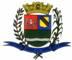 PCA AJUDANTE BRAGA 108 CENTRO SANTA BRANCAData: 18/01/2017 16:08:31Transparência de Gestão Fiscal - LC 131 de 27 de maio 2009 Sistema CECAM (Página: 1 / 3)Empenho	Processo	Fornecedor	Descrição	Mod. Lic.	Licitação	Valor Empenhado	Valor Liquidado	Valor PagoMovimentação do dia 16 de Dezembro de 201601.00.00 - PODER LEGISLATIVO01.01.00 - CAMARA MUNICIPAL01.01.00 - CAMARA MUNICIPAL 01.01.00.01.000 - Legislativa 01.01.00.01.31 - Ação Legislativa01.01.00.01.31.0001 - MANUTENÇÃO DA CAMARA 01.01.00.01.31.0001.2001 - MANUTENÇÃO DA CAMARA 01.01.00.01.31.0001.2001.33903007 - GÊNEROS DE ALIMENTAÇÃO 01.01.00.01.31.0001.2001.33903007.0111000 - GERAL01.01.00.01.31.0001.2001.33903026 - MATERIAL ELÉTRICO E ELETRÔNICO 01.01.00.01.31.0001.2001.33903026.0111000 - GERAL360	16/2016	147 - APARECIDA K LEITE STA BCA ME01.01.00.01.31.0001.2001.33903699 - OUTROS SERVIÇOS DE PESSOA FÍSICA 01.01.00.01.31.0001.2001.33903699.0111000 - GERAL344	0/0	257 - SERVIDOR MUNICIPAL01.01.00.01.31.0001.2001.33903905 - SERVIÇOS TÉCNICOS PROFISSIONAIS 01.01.00.01.31.0001.2001.33903905.0111000 - GERALcaminhos contra corrupção  nos dias 08 e 09 de dezembro01.01.00.01.31.0001.2001.33903917 - MANUTENÇÃO E CONSERVAÇÃO DE MÁQUINAS E EQUIPAMENTOS 01.01.00.01.31.0001.2001.33903917.0111000 - GERAL354	0/0	324 - SENNE & SANTOS INFORMATICA LTDA ME	DISPENSA D	/0	0,00	0,00	778,00CAMARA MUNICIPAL DE SANTA BRANCASECRETARIA DE FINANÇAS - CNPJ.01.958.948/0001-17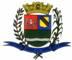 PCA AJUDANTE BRAGA 108 CENTRO SANTA BRANCAData: 18/01/2017 16:08:31Transparência de Gestão Fiscal - LC 131 de 27 de maio 2009 Sistema CECAM (Página: 2 / 3)01.01.00.01.31.0001.2001.33903999 - OUTROS SERVIÇOS DE TERCEIROS - PESSOA JURÍDICA 01.01.00.01.31.0001.2001.33903999.0111000 - GERAL01.01.00.01.31.0001.2001.44905206 - APARELHOS E EQUIPAMENTOS DE COMUNICAÇÃO 01.01.00.01.31.0001.2001.44905206.0111000 - GERALMODALIDADES DE LICITAÇÃOCO-C - CONVITE / COMPRAS/SERVIÇOSCONC - CONCURSO PÚBLICOCO-O - CONVITE / OBRASCP-C - CONCORRÊNCIA PUBLICA / COMPRAS/SERVIÇOSCP-O - CONCORRÊNCIA PUBLICA / OBRASDISP - DISPENSAIN-G - INEXIGIBILIDADEIS-C - ISENTO DE LICITAÇÕES / COMPRAS/SERVIÇOSIS-O - ISENTO DE LICITAÇÕES / OBRASPR-E - PREGAO ELETRÔNICOPR-G - PREGAO PRESENCIALTP-C - TOMADA DE PREÇOS / COMPRAS/SERVIÇOSTP-O - TOMADA DE PREÇOS / OBRASCAMARA MUNICIPAL DE SANTA BRANCASECRETARIA DE FINANÇAS - CNPJ.01.958.948/0001-17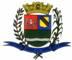 PCA AJUDANTE BRAGA 108 CENTRO SANTA BRANCAData: 18/01/2017 16:08:31Transparência de Gestão Fiscal - LC 131 de 27 de maio 2009 Sistema CECAM (Página: 3 / 3)Empenho	Processo	Fornecedor	Descrição	Mod. Lic.	Licitação	Valor Empenhado	Valor Liquidado	Valor PagoSANTA BRANCA, 16 de Dezembro de 2016EVANDRO LUIZ DE MELO SOUSA1SP147248/0-8CHEFE DA COORD FINANCEIRA3570/0439 - FABRICA DE GELO STA BRANCA LTDA ME, garrafa de agua  ineral natural 510ml, galao de agua mineral 20 litrosDISPENSA D/0248,00248,00248,0001.01.00.01.31.0001.2001.33903024 - MATERIAL PARA MANUTENÇÃO DE BENS IMÓVEIS01.01.00.01.31.0001.2001.33903024 - MATERIAL PARA MANUTENÇÃO DE BENS IMÓVEIS01.01.00.01.31.0001.2001.33903024 - MATERIAL PARA MANUTENÇÃO DE BENS IMÓVEIS01.01.00.01.31.0001.2001.33903024 - MATERIAL PARA MANUTENÇÃO DE BENS IMÓVEIS01.01.00.01.31.0001.2001.33903024.0111000 - GERAL01.01.00.01.31.0001.2001.33903024.0111000 - GERAL01.01.00.01.31.0001.2001.33903024.0111000 - GERAL3590/0147 - APARECIDA K LEITE STA BCA ME, cola silicone 50gr, cola silicone tubo 280gr, organizador de fio s, parafusos chibord 5,0x60,DISPENSA D, cola silicone 50gr, cola silicone tubo 280gr, organizador de fio s, parafusos chibord 5,0x60,DISPENSA D/0323,550,000,00broca aco rapido 5/32, oleo lubrificante ultra 300ml, anel azul devedação de bacia,parafusos de vaso sanitario, chave biela 12mm, assento almofadadobranco, vela de filtro9 3/4, abracadeira de nylon 2,5x100, abracadeira de nylon 2,5x150,prego aco 18x27 ccabeça, placa f 4x2 modulo fame, modulo simples int paralelo madulares,modulo simples intmodulo simples intDISPENSA D1.495,200,000,00simples modulares, modulo saida de fio com 2 p, soquete porcelanaenerbras, lampadaenerbras, lampadafluor comp e -27 85w 220v, pilha aaa recarregavel 1,2, conj 4x2 lux techa simplefluor comp e -27 85w 220v, pilha aaa recarregavel 1,2, conj 4x2 lux techa simples, fitaisolante 20m scoth, fio cabo flex 6mm preto, centrilnho mg disj to  mada, pilha alcalina 12visolante 20m scoth, fio cabo flex 6mm preto, centrilnho mg disj to  mada, pilha alcalina 12visolante 20m scoth, fio cabo flex 6mm preto, centrilnho mg disj to  mada, pilha alcalina 12vgaragem, plugue femea bco, fio paralelo 2x2 5mm, rele facil margirius fotocelula, refletorius fotocelula, refletorlongo alcan e 160w, lampada fluor comp 45w220v, lampada fluor comp  34w220v, espumalongo alcan e 160w, lampada fluor comp 45w220v, lampada fluor comp  34w220v, espumalongo alcan e 160w, lampada fluor comp 45w220v, lampada fluor comp  34w220v, espumabloco castor 7x13x20, refere -se ao adiantamento de numerario para as despesas da vereadora Juli, refere -se ao adiantamento de numerario para as despesas da vereadora Juliana eOUTROS/NÃO/0-230,70-230,70-230,70assessor Sergio em viagem ao municipio de sao paulo para participar do seminarior do seminario2850/0425 - MARIO HENRIQUE B.R.RODRIGUES ME, refere -se aos serviços de transmissão de sessoes on line via internet , m    anutenção doDISPENSA D/00,000,001.300,00site,  nos meses de outubro a dezembro de 2016 conforme contratoEmpenhoProcessoFornecedorDescriçãoMod. Lic.   LicitaçãoMod. Lic.   LicitaçãoValor EmpenhadoValor LiquidadoValor Pago, refere -se aos serviços de reparos troca de placa logica da impressora bem   atech dp 20impressora de cheque, reparo noi cabeçote  , reparos nas impressor   as hp laserjet 1132,m1120  troca de fita de impressao01.01.00.01.31.0001.2001.33903958 - SERVIÇOS DE TELECOMUNICAÇÕES01.01.00.01.31.0001.2001.33903958 - SERVIÇOS DE TELECOMUNICAÇÕES01.01.00.01.31.0001.2001.33903958 - SERVIÇOS DE TELECOMUNICAÇÕES01.01.00.01.31.0001.2001.33903958.0111000 - GERAL01.01.00.01.31.0001.2001.33903958.0111000 - GERAL01.01.00.01.31.0001.2001.33903958.0111000 - GERAL90/01 - TELEFONICA BRASIL S.A., EMPENHO GLOBAL PARA PAGAMENTO DAS LIGAÇOES TELEFONICAS REALIZADADISPENSA D/00,00619,430,00VIA TELEFONICA DURANTE EXERCICIO DE 201601.01.00.01.31.0001.2001.33903977 - VIGILÂNCIA OSTENSIVA MONITORADA01.01.00.01.31.0001.2001.33903977 - VIGILÂNCIA OSTENSIVA MONITORADA01.01.00.01.31.0001.2001.33903977 - VIGILÂNCIA OSTENSIVA MONITORADA01.01.00.01.31.0001.2001.33903977.0111000 - GERAL01.01.00.01.31.0001.2001.33903977.0111000 - GERAL01.01.00.01.31.0001.2001.33903977.0111000 - GERAL1000/0261 - R.P.R. SERVIÇOS LTDA ME, REFERE -SE AOS SERVIÇOS DE MONITORAMENTO DE ALARME E CAMERAS DEDISPENSA D/00,000,00660,00ABRIL A DEZEMBRO DE 2016 CONFORME CONTRATO01.01.00.01.31.0001.2001.33903990 - SERVIÇOS DE PUBLICIDADE LEGAL01.01.00.01.31.0001.2001.33903990 - SERVIÇOS DE PUBLICIDADE LEGAL01.01.00.01.31.0001.2001.33903990 - SERVIÇOS DE PUBLICIDADE LEGAL01.01.00.01.31.0001.2001.33903990.0111000 - GERAL01.01.00.01.31.0001.2001.33903990.0111000 - GERAL01.01.00.01.31.0001.2001.33903990.0111000 - GERAL110/019 - IMPRENSA OFICIAL DO ESTADO S/A IMES, EMPENHO GLOBAL PARA PAGAMENTO DAS PUBLICAÇÃO DOS ATOS OFICIAL NODISPENSA D/00,000,00368,76DIARIO OFICIAL DO ESTADO EXECUTIVO 1 DURANTE EXERCICIO DE 20161010/0458- MARCIO AUGUSTO PEREIRA, refere -se aos serviços de transmissao das sessoes ordinarias da cmara municipal via1650/0338- ADENIRA BARRETO MEradio sb  106,3 fm ao vivo de abril a dezembroi de 2016 conforme c ontrato1650/0338- ADENIRA BARRETO ME, refere -se aos serviços de desensolvimento e manutenção do sistema e_SIC (SistemaEletronico do Serviço de Informação ao Cidadao)  durante o exercic   iod e 2016 conformeEletronico do Serviço de Informação ao Cidadao)  durante o exercic   iod e 2016 conforme1680/0456- CENTRO DE INTREGRAÇÃO EMPRESA ESCcontrato1680/0456- CENTRO DE INTREGRAÇÃO EMPRESA ESC, Refere -se ao Ressarcimento da Contribuição Institucional , bolsa auxilio  , vale trasportes, Refere -se ao Ressarcimento da Contribuição Institucional , bolsa auxilio  , vale trasportesde 2 estagiarios  contratados pelo CIEE  conforme  contrato  durante exercicio de 2016de 2 estagiarios  contratados pelo CIEE  conforme  contrato  durante exercicio de 2016DISPENSA D/00,000,00360,00DISPENSA D/00,000,00170,00DISPENSA D/00,000,00930,003580/0147 - APARECIDA K LEITE STA BCA ME, aparelho telefonico unitel slim sem chave grafiteDISPENSA D/0110,000,000,00SUBTOTAL------------------------------------------------------------------1.946,05636,734.584,06TOTAL------------------------------------------------------------------1.946,05636,734.584,06